2019年９月作成指定難病等で人工呼吸器を装着している方のいざというときのために・・・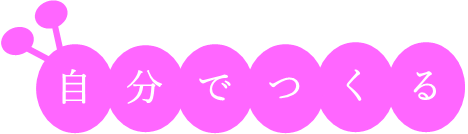 　　　　　　　　　　　　災害対策・災害時対応ノート20　　年　　月　　日作成氏名：　　　　　　　　　＜指定難病受給者および家族の方へ＞① 　　　　　　役所/役場へ、避難行動要支援者登録を行いましょう。　　　　　　※「避難行動要支援者登録」の様式は各市町で異なります。お住まいの市町で直接確認しましょう。② 　　　　　　役所/役場へ、個別支援計画書の作成を依頼しましょう。※個別支援計画書作成の依頼の前に、以下を準備しましょう。次のP.３～１０について、本人または家族で確認しましょう。③で記載した内容については、主治医または訪問看護師に確認を依頼しましょう。P.８の移動先医療機関、P.10の医療機関等連絡先については、主治医と相談しましょう。全ページの記載が終了したら、P.１の下部の作成日と氏名を記載した後、個別支援計画書作成のための参考資料として　　　　　　役所/役場へ提出しましょう。（注意）避難行動要支援者登録や個別支援計画書作成により、災害時の支援が必ずしもなされることを保証するものではありません。また、支援関係者が法的な責任や義務を負うものではありません。＜　　　　役所/役場ご担当者さま＞指定難病受給者からこの資料が提出されましたら、関係機関（主治医・訪問看護師・介護支援専門員など）へ連絡の上、記載内容の確認と共有をお願いします。この資料は、　　　　役所/役場の個別支援計画書作成に当たりご活用ください。【私（　　　　　　　）の基本情報】私（　　　　　　　）の自宅付近は次の被害が想定されます。浸　水洪　水土砂災害そ の 他。　A．非常用持ち出し物品　※一般的に、災害時、本格的救助開始に約３日かかると言われています。約３日分の必要量を準備しましょう。　また、記載されている物品以外の物品は適宜追加記載しましょう。　B．衛生材料など　※衛生材料については、主治医または訪問看護師へ確認を依頼しましょう。身を守るために安全に避難するために★人工呼吸器を装着している方★　【設定：　　　　年　　　月　　　日現在】【内部バッテリーの有無】【外部バッテリーの有無】【発電機の有無】＜人工呼吸器と回路の接続の写真を貼りましょう＞★吸引器を使用している方★　★酸素療法をしている方★　【設定：　　　　年　　　月　　　日現在】【携帯用酸素ボンベの有無】医療機器の作動に必要な電源蘇生バッグの使用について　□使い方を知っている。また使える。→（使える人：　　　　　　　　　　　　　　　　　　　）　□使い方は知っているが、使えない。　　主治医や訪問看護師に相談し、使い方を習得しましょう。　□使い方を知らない。また使えない。　　また、家族などの中で使える人を数名確保しましょう。どこに避難する？どのタイミングで避難する？避難時のルート・避難方法は？災害（大雨/台風）の接近を把握したら・・・私（　　　　　　　　　）の在宅療養支援に関わる機関ふりがな
氏　　名（ 男 ・ 女 )（ 男 ・ 女 )（ 男 ・ 女 )（ 男 ・ 女 )（ 男 ・ 女 )（ 男 ・ 女 )生年月日　　　　　年　　　　　月　　　　　日（　　　　　　歳）　　　　　年　　　　　月　　　　　日（　　　　　　歳）　　　　　年　　　　　月　　　　　日（　　　　　　歳）　　　　　年　　　　　月　　　　　日（　　　　　　歳）　　　　　年　　　　　月　　　　　日（　　　　　　歳）　　　　　年　　　　　月　　　　　日（　　　　　　歳）住　　所連 絡 先家族構成続柄氏　名連絡先連絡順家族構成１家族構成２家族構成３家族構成４家族構成５病　　名介 護 度要支援（ １・２ ）　/　要介護（ １・２・３・４・５ ）要支援（ １・２ ）　/　要介護（ １・２・３・４・５ ）要支援（ １・２ ）　/　要介護（ １・２・３・４・５ ）要支援（ １・２ ）　/　要介護（ １・２・３・４・５ ）要支援（ １・２ ）　/　要介護（ １・２・３・４・５ ）要支援（ １・２ ）　/　要介護（ １・２・３・４・５ ）身体手帳障がい支援区分医療サービス状況通院・往診　訪問看護　ホームヘルプ　入浴車　
その他（　　　　　　　　　　　　　　　　　　　　）通院・往診　訪問看護　ホームヘルプ　入浴車　
その他（　　　　　　　　　　　　　　　　　　　　）通院・往診　訪問看護　ホームヘルプ　入浴車　
その他（　　　　　　　　　　　　　　　　　　　　）通院・往診　訪問看護　ホームヘルプ　入浴車　
その他（　　　　　　　　　　　　　　　　　　　　）通院・往診　訪問看護　ホームヘルプ　入浴車　
その他（　　　　　　　　　　　　　　　　　　　　）通院・往診　訪問看護　ホームヘルプ　入浴車　
その他（　　　　　　　　　　　　　　　　　　　　）身体状況と
日常生活動作身体状況と
日常生活動作12345備　考身体状況と
日常生活動作身体状況と
日常生活動作12345備　考食　事食　事経管栄養流動食ミキサー食軟食普通食排　泄便オムツ便器要介助ポータブル自立排　泄尿バルン留置オムツ尿器ポータブル自立呼　吸自発なしなしなし息苦しい自立呼　吸呼吸器常時常時常時必要時なし移　動移　動不可全介助車いす杖使用自立入　浴入　浴入浴車全介助部分介助一部介助自立会　話会　話不可不可発語有可自立コミュニケーションコミュニケーション不可不可不可不可自立□ラジオ□筆記用具□紙オムツ（　　）枚□懐中電灯□食料品（エンシュア）（　　）本□スリッパ（　　）足□乾電池□飲料水（　　）㎖×（　）本□マスク　（　　）箱□軍手□着替え□□ビニール袋□タオル（　　　）枚□□ビニール手袋（　　　　）箱□バスタオル（　　　）枚□□布製ガムテープ（　　　）個□ティッシュ（　　）箱□□メモ帳□ウエットティッシュ（　　）個□□蘇生バッグ□ガーゼ（　　　　）枚□コップ（200㎖）□気管カニューレ□アルコール綿（　　　）箱□注射器（10㎖、50㎖）□呼吸器回路□蒸留水（　　　）本□文字盤□予備吸引器□消毒液（　　　）本□□予備吸引チューブ□滅菌手袋（　　　）枚□□外部バッテリー□経管栄養セット（　　　　）個□□外部バッテリーマニュアル□経管栄養剤（　　　）個□□延長コード□潤滑剤□確　認　項　目確　認　項　目本人/家族チェック欄主治医/看護師チェック欄A非常用持ち出し物品は３日分準備できている。（　/　）B衛生材料は３日分準備できている。（　/　）（　/　）CA,Bは一まとめにして身近な所に置いている。（　/　）（　/　）DCの置き場所は、家族・支援者で共有できている。（　　　　　　　　　　　　　　　　　　　　）（　/　）に入れてに置いています。場所目的項目チェックチェック家全体・家周り家屋による下敷き防止昭和56年5月31日以前建築家屋→耐震診断を受けていますか家全体・家周り家屋による下敷き防止家屋の壁、ガラスや塀などにひび割れはありませんか家全体・家周り家屋による下敷き防止家屋の屋根、瓦が落ちたり崩れる心配はありませんか家全体・家周り家屋による下敷き防止「雨どい」や「ます」はつまっていませんか家全体・家周り割れたガラスによるケガ防止窓ガラス、戸棚のガラスにはフィルムが貼られていますか家全体・家周り割れたガラスによるケガ防止飛び散ったガラスを踏まないようにスリッパなど近くにありますか家の中・家具など倒れてきた家具による下敷き防止居室、寝室の家具は金具などで固定されていますか家の中・家具など倒れてきた家具による下敷き防止人工呼吸器や吸引器は固定されていますか家の中・家具など倒れてきた家具による下敷き防止ベッド周辺に重たい家具、家電製品はありませんか家の中・家具など倒れてきた家具による下敷き防止ベッド周辺の重たい家具、家電製品は固定されていますか家の中・家具など落ちてきた物によるケガ防止タンスや棚の上に重たい荷物は置いていませんか家の中・家具など落ちてきた物によるケガ防止天井やかもい、壁などに落下の恐れのある物はありませんか家の中・家具など落ちてきた物によるケガ防止ベッド周辺に飛び散りそうな物はありませんか家の中・家具など落ちてきた物によるケガ防止ベッド周辺の高いところに物を置いていませんか目的項目チェックチェック出口から避難するため災害発生時に避難する出口は何か所ありますか出口から避難するため居室、寝室は出口に近いとことにありますか出口から避難するため出口の内側に通路の妨げになるものは置いていませんか（靴・傘・傘立て・押し車など）出口から避難するため出口の外側に通路の妨げになるものは置いていませんか（自転車、自動車、押し車、植木鉢など）通路を通りやすくするために廊下など通路には転倒の恐れのある家具はありませんか通路を通りやすくするために廊下などの通路にある家具は固定されていますか通路を通りやすくするために廊下などの通路に荷物を置いていませんかすぐに避難所に行くため避難所がどこか知っていますかすぐに避難所に行くため避難所までの避難ルートを確認できていますか援助者の支援を受けやすくするため避難する際に支援してくれる援助者はいますか援助者の支援を受けやすくするため役所/役場へ在宅療養中であることの情報提供をしていますか援助者の支援を受けやすくするため役所/役場の「避難行動要請支援者登録」はしていますか種類・機種（業者：　　　　　　　　　　）（業者：　　　　　　　　　　）（業者：　　　　　　　　　　）換気モード１回換気量換気回数吸気時間感度気道内圧下限アラーム気道内圧上限アラームＰＥＥＰ圧ピーク圧装着時間２４時間・夜間離脱可（　　）分・不可　なし　・　あり　「あり」の場合、人工呼吸器の内部バッテリー持続時間はおおむね　　　　　　　　　　時間　なし　・　あり　「あり」の場合、人工呼吸器の外部バッテリー持続時間はおおむね　　　　　　　　　　時間　なし　・　あり　「あり」の場合、機種：　　　　　　　　　　　燃料：　　　　　　　　おおむね　　　　　　　　　　時間　なし　・　あり　吸引器の内部バッテリー持続時間は連続使用でおおむね　　　　　　分（おおよそ　　日分）安静時労作時吸入量ℓ/分ℓ/分吸入時間時間/日時間/日　なし　・　あり　満タンの携帯用酸素ボンベの持ち時間は　　　　　　Ⅼ/分の場合１本あたり、おおむね　　　　　時間医療機器電気量接続備考□人工呼吸器W常時・随時・停電時は外部バッテリーから優先的に使用・発電機使用時は直接接続しない方が望ましい・作動停止時は蘇生バッグで対応□酸素濃縮器W常時・随時・停電時は酸素ボンベへ切替、業者へ連絡　業者名：（TEL：　　　　　　　　　　　　　　）□吸引器W常時・随時・停電時は外部バッテリーを使用・手動式吸引器の準備□血中酸素飽和濃度測定器W常時・随時□排痰装置・カフアシストW常時・随時□加湿器W常時・随時W常時・随時関　係　機　関機　関　名TEL担当者主治医主治医訪問看護訪問看護介護支援専門員ヘルパーヘルパー医療機器（人工呼吸器）医療機器（酸素）医療機器（吸引）救急車局番なしの１１９九州電力災害時伝言ダイアル局番なしの１７１　　　　　役所/役場保健福祉事務所